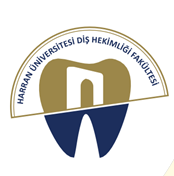 T.C.HARRAN ÜNİVERSİTESİDİŞ HEKİMLİĞİ FAKÜLTESİ DEKANLIĞINAFakülteniz ............................................................. Bölümü .................................   numaralıöğrencisiyim.Mezun olabilmem için aşağıdaki belirtmiş olduğum ders / dersler dışındaki bütün dersleri başarılı olarak geçmiş durumdayım. Genel not ortalamam (GNO) ile tüm yılsonu  not ortalamalarım (YNO) 2.00’nin üzerinde olup, adı geçen dersin / derslerin devam koşulunu yerine getirmiş bulunmaktayım.Başarısız olduğum söz konusu dersin / derslerin “iki ders sınavına” girmek istiyorum. Gereğini bilgilerinize arz ederim.Tarih	: ……/……/…….Adı Soyadı	:İmza	:Adres ve Telefon	:S.NoDersin KoduDersin Adı12